ScopeAustroads Technical Specification ATS 3050 sets out the requirements for the manufacture and supply of recycled crushed glass (RCG) as a sand aggregate replacement in the following applications:As a granular material, including:bedding and haunching of pipes and conduitsside fill and backfill of pipes and conduitsbedding and joint filling in block pavingdrainage medium applicationsembankment fill and earthworks applicationslandscaping applicationspartial aggregate replacement (mechanical stabilisation) for granular base and subbase materialAs a partial aggregate replacement in asphalt;As a partial fine aggregate replacement in:Normal Class Concrete used in general works; andSpecial Class Concrete used in road pavements.RCG used in Special Class Concrete for bridgeworks and other structures, such as retaining walls, is excluded from the scope of this Specification.All RCG must comply with Clause 6. Where RCG is used as a granular material or used in concrete, it must also comply with the properties specified in Clause 7 or Clause 8 respectively.Referenced DocumentsThe following documents are referenced in this Specification:DefinitionsIn addition to the definitions in AP-C87-15 and AS 1379, the following definitions apply to this Specification:Backfill material	Material placed in confined excavations for culverts, structures, conduits, pits, or in some instances, to fill excavations of unsuitable material. Backfill includes bedding material and materials placed in the foundation bedding, haunch, side and overlay zones during culvert backfill.Bedding material	Material suitable for use in the foundation bedding zone of culverts, pipes, conduits, pits, and similar structures, and in the haunching of pipes and conduits.Concrete applications	Includes low-risk applications such as footings and plinths (sign support for general works structures, lighting columns, traffic signals, etc.), kerbs and channel, paving for bicycle paths/shared paths, footpaths, medians, driveways, and aesthetic structures such as park benches, small planter boxes and garden reliefs.Concrete pavement	A pavement structure made from concrete materials which may contain reinforcement. This is inclusive of the concrete base layer and lean mix concrete subbase.Drainage medium	A free draining backfill material used in subsoil drainage applications material including, but not limited to subsoil drains, sheet filter drains and vertical/wick drains.Embankment core zone 	The central zone of an embankment adjacent to the embankment (outer zone) and overlying embankment (upper zone) and pavement structure.Embankment fill material	Material placed in an embankment to subgrade level, and used to backfill subgrade treatments or to replace unsuitable material. Includes both earth fill and rock fill.Fine aggregates	A general term for aggregate that substantially passes the 4.75 mm sieve. Mostly composed of sand.Haunch material	The material immediately above the foundation bedding zone for the installation of pipe culverts.Legislative Requirements	The regulations, policies and codes of practice issued pursuant to any legislation for the protection or management of the environment which are applicable to the manufacture of RCG.Side fill	The material placed adjacent to the centre of pipe culverts.Total fine aggregates	The sum of the fine aggregates from all sources within the concrete fine aggregate mix.Quality System RequirementsRCG must be manufactured under a Quality Management System which conforms to AS/NZS ISO 9001.The manufacturer of the RCG must have a current license or exemption for the recovery of resources from waste issued by the relevant state or territory environmental authority.The Contractor must prepare and implement a Quality Plan that includes the documentation in Table 4.3. However, if the Quality Plan has previously been provided to the Principal or the manufacturer has been approved / registered by the Principal, it is not necessary to resubmit the Quality Plan, unless there has been a change to the manufacturing process or the source of the unprocessed materials. Table 4.3:	Quality planGlass SourceThe Quality Plan must include details of:the source of glass; the production plant and processes; andmethods to ensure that the level of contamination complies with this Specification.RCG must be produced from food and beverage container glass, or window glass. The source material must be essentially free of glass from the following sources:cathode ray tubes;fluorescent and incandescent lights;glass recovered from electrical equipment;glass recovered from a laboratory source;porcelain products or cook tops; andglass from hazardous waste containers.RCG must be free from any putrid odour.Chemical and Other Material RequirementsThe Quality Plan must include:details of the applicable Legislative Requirements; andprocedures for ensuring that the manufacture of RCG is carried out in accordance with the Legislative Requirements.The Contractor must ensure that the chemical concentrations and other characteristics of the RCG comply with any applicable requirements specified in the Legislative Requirements.If maximum permissible levels of contaminants are not specified in the applicable Legislative Requirements, the maximum levels in Table 1 of the EPA RRO apply and the sampling and testing for contaminants must comply with Clauses 4.1 to 4.8 (inclusive) of the EPA RRO.For Attributes 12 -14 in Table 1 of the EPA RRO, the Principal may approve an alternative test method. Details of any proposed alternative test method must be included in the Quality Plan. This Clause 6.4 does not apply in New South Wales. Properties for use as a Granular MaterialThis Clause 7 only applies where RCG is used as a granular material. RCG particles must be cubic in shape and free from sharp edges and elongated particles.The particle size distribution for RCG must be determined in accordance with AS 1141.11.1. The applicable grading classification type must be determined from Table 7.4 for the nominated RCG application.Table 7.4: Grading Classification TypeNotes:These grading classifications do not apply to RCG for partial aggregate replacement for use in granular materials.RCG must be used in the core zone of embankments. RCG must not be placed within upper or outer zones of the embankment.The particle size distribution must comply with Table 7.5 for the applicable grading classification type. The minimum frequency of testing is one test per Lot. If the RCG is a component of a blend with other materials, other grading limits may apply.Table 7.5:	Particle Size Distribution (1)Note:Unless specified otherwise, the grading limits specified in Table 7.5 (except for Type G) do not apply when the RCG is a component of a blend.Properties of RCG Used in ConcreteGeneralThis Clause 8 only applies where RCG is used in the manufacture of concrete.RCG used as a fine aggregate in the manufacture of concrete must:comply with AS 2758.1;comprise of particles which are predominantly cubic in shape, free from sharp edges and elongated particles; andhave a maximum nominal size of 5 mm.The proportion of RCG must not exceed 15% of the fine aggregate (measured by mass) in the concrete.The Contractor may submit a proposal to the Principal to accept the following for Normal Class Concrete:RCG comprising up to 20% of the fine aggregate; orUnwashed RCG comprising up to 10% of the fine aggregate.The Principal is under no obligation to accept any such proposal.The RCG must be tested for compliance with Table 8.5.Table 8.5: Requirements	 for Recycled Crushed Glass Used in ConcreteNotes:If the lot size is between 500 and 1 000 tonnes, the minimum test frequency is 3 tests per Lot.Required if material finer that 2 µm is more than 1.0% of grading.DFI is the product of the MBV and the passing 75 μm value.The particle size distribution for RCG must be determined in accordance with AS 1141.11.1 and AS 1141.12. The particle size distribution must not deviate from the submitted grading (as defined by AS 2758.1) by more than the limits of deviation for manufactured fine aggregate in AS 2758.1, as summarised in Table 8.6.Table 8.6: RCG Limits of DerivationApparent particle density, dry particle density, saturated surface dry density and water absorption must be determined in accordance with AS 1141.5.Aggregates must be assessed for any unstable silica minerals by petrographic examination in accordance with ASTM C295.Alkali-Silica ReactivityUnless the Principal has approved the concrete mix and waived the requirement for Alkali-Silica Reactivity (ASR) testing, RCG as fine aggregate replacement must be tested in accordance with AS 1141.60.1. However, if AS1141.60.1 is not suitable for the type of aggregate being tested, or its suitability is unknown, testing in accordance with AS 1141.60.2 must be undertaken.If the RCG is identified as having a potential for ASR when tested in accordance with AS 1141.60.1 or AS 1141.60.2, then treatment to control the effect must be in accordance with SA HB 79.Testing and ConformanceSampling must be carried out in accordance with AS 1141.3.1.The maximum Lot size is 500 tonnes, unless otherwise relaxed under Clause 9.3. Nonconforming Lots must not be incorporated into the Works.The Contractor may submit a proposal to the Principal to increase the size of a Lot where the process control has achieved a consistent product, as demonstrated by 5 consecutive Lots conforming to the requirements of this Specification. The maximum Lot size may be increased as specified in Table 9.3. The Principal is under no obligation to accept any such proposal.Table 9.3:	Revision to Maximum Lot SizeUnless the requirement to provide test certificates is waived by the Principal, the Contractor must submit test certificates to demonstrate compliance with the requirements of this Specification prior to Incorporation of the RCG into the Works. The test certificates must include details about the source of the RCG, test results and any other relevant information.Annexure A:	Summary of Hold Points, Witness Points and RecordsThe following is a summary of the Witness Points/Hold Points that apply to this specification and the Records that the Contractor must submit to the Principal to demonstrate compliance with this specification.Amendment RecordAUSTROADS TECHNICAL SPECIFICATION ATS 3050Supply of Recycled Crushed Glass Sand 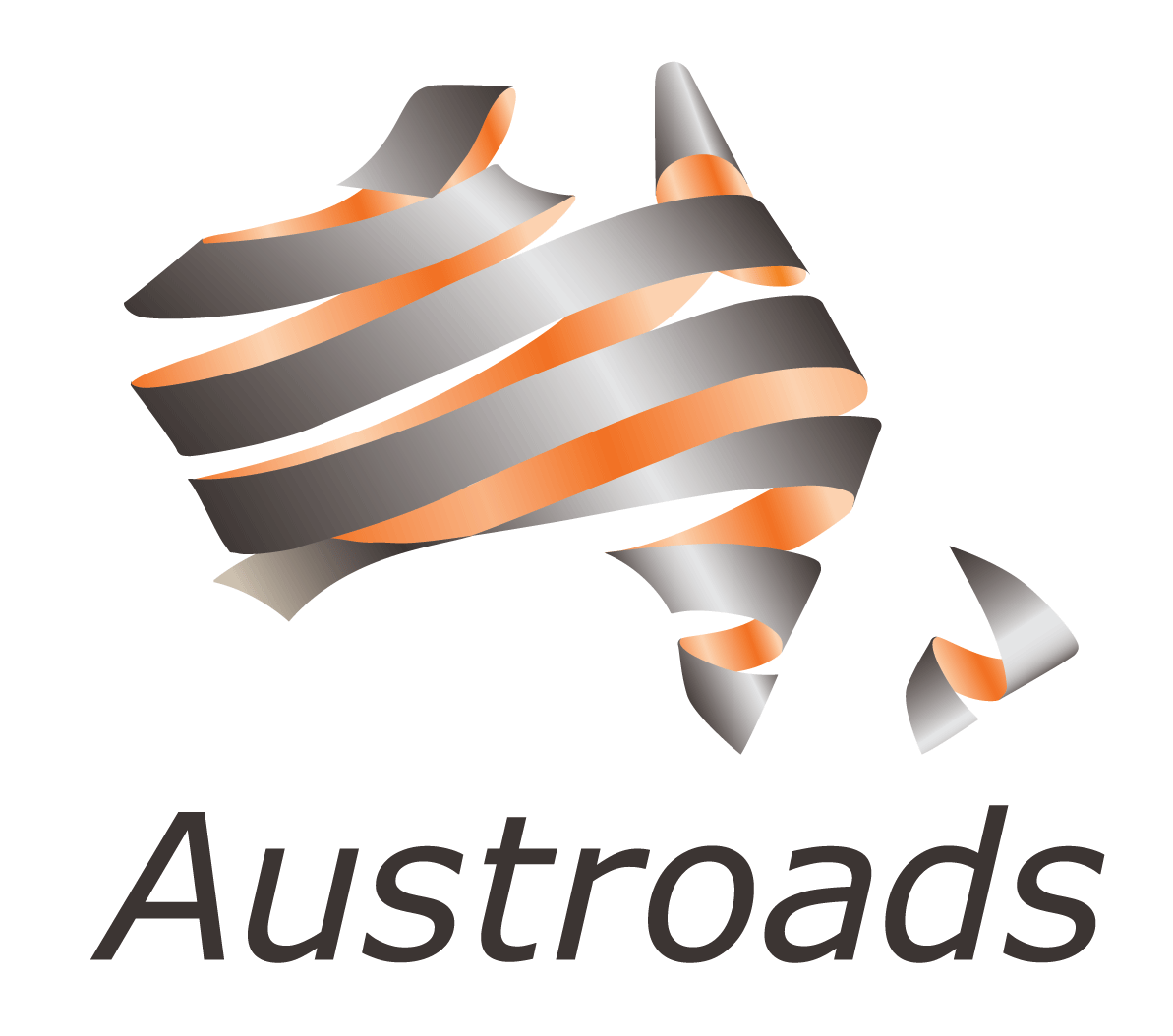 Australian / New Zealand StandardsAS 1012.20.1	Methods of testing concrete: determination of chloride and sulphate in hardened concrete and aggregates (nitric acid extraction method)AS 1141.3.1	Methods for sampling and testing aggregates: aggregatesAS 1141.4	Methods for sampling and testing aggregates: bulk density of aggregate AS 1141.5	Methods for sampling and testing aggregates: particle density and water absorption of fine aggregateAS 1141.11.1	Methods for sampling and testing aggregates: particle size distribution (sieving method)AS 1141.12	Methods for sampling and testing aggregates: material finer than 75 μm in aggregates (by washing)AS 1141.24	Methods for sampling and testing aggregates: aggregate soundness: evaluation by exposure to sodium sulfate solutionAS 1141.34	Methods for sampling and testing aggregates: organic impurities other than sugarAS 1141.35	Methods for sampling and testing aggregates: detection of sugar contamination in concrete aggregatesAS 1141.60.1	Methods for sampling and testing aggregates potential alkali-silica reactivity: accelerated mortar bar methodAS 1141.60.2	Methods for sampling and testing aggregates potential alkali-silica reactivity: concrete prism methodAS 1141.66	Methods for sampling and testing aggregates: methylene blue adsorption value of fine aggregate and mineral fillersAS 1289.4.1.1	Methods of testing soils for engineering purposes: soil chemical tests – determination of the organic matter content of a soil: normal methodAS 1379	Specification and supply of concreteAS 2758.1	Aggregates and rock for engineering purposes: concrete aggregates AS/NZS ISO 9001	Quality management systems: requirementsSA HB 79	Alkali aggregate reaction: guidelines on minimising the risk of damage to concrete structures in AustraliaAustroadsAP-C87-15	Austroads glossary of termsNSW Environmental Protection AuthorityEPA RRO	Resource Recovery Order under Part 9, Clause 93 of the Protection of the Environment Operations (Waste) Regulation 2014 - The recovered glass sand order 2014ASTM InternationalASTM C295	Standard guide for petrographic examination of aggregates for concretes ClauseDescription of document5.1Details of the source of glass and manufacturing process6.1Applicable Legislative Requirements8.1Target material properties9Procedures for stockpile management, management of Lots and testingHOLD POINT 1HOLD POINT 1Process HeldQuality system conformance.Submission DetailsWhere applicable, the documentation listed in Clause 4 must be submitted to the Principal at least 10 working days prior to the commencement of the supply of the RCG to the Site.Application (1)Grading Classification TypeBedding and haunch of drainage pipes, conduits, and servicesType ASide zone and backfill of drainage trenchesType ABedding for segmental or block pavingType BJoint filling (i.e. filling the voids between individual segmental or block pavers)Type CDrainage mediumType DEmbankment (core zone) fill (2)Type ELandscapingType FPartial aggregate replacement in asphalt	Type GAS Sieve
(mm)Percentage Passing by Mass for Each Grading ClassificationPercentage Passing by Mass for Each Grading ClassificationPercentage Passing by Mass for Each Grading ClassificationPercentage Passing by Mass for Each Grading ClassificationPercentage Passing by Mass for Each Grading ClassificationPercentage Passing by Mass for Each Grading ClassificationPercentage Passing by Mass for Each Grading ClassificationAS Sieve
(mm)Type AType BType CType DType EType FType G9.50100100––1001006.7––––––1004.7585–10095–100–10070–10085–10098 - 1002.3650–10080–100100––––1.18–50–8590–1000–2–––0.6020–9025–6060–90––––0.3010–6010–3030–60––––0.150–255–1515–30––––0.0750–100–105–10––––PropertyStandards and test methodsMinimum test frequencyRequirementsParticle size distribution AS 1141.11.1 andAS 1141.12.2 tests per
Lot (1)The limits of deviation for manufactured fine aggregate in Table 2 of AS 2758.1Sugar in aggregateAS 1141.351 test per Lot  Less than one part in 10 000SulfatesAS 1379AS 1012.20.11 test per Lot Report if exceeds 0.01%Chloride contentAS 1379AS 1012.20.11 test per Lot Report if exceeds 0.01%Max 0.04% for embedded steel reinforcement concreteMax 0.15% for plain concreteOrganic impurities (vegetable matter and wood particles)AS 1141.34AS 1289.4.1.11 test per Lot Test fails if colour is darker than reference colour (AS 1141.34) max 0.5% (AS 1289.4.1.1)DurabilityAS 2758.1, Clause 9.2.2.31 test per Lot AS 2758.1, Clause 9.2.2.3Methylene Blue Absorption Value (MBV) (2)AS 1141.661 test per Lot ≤ 5.0%Deleterious fines index
(DFI) (3)AS 2758.11 test per Lot ≤ 150Bulk density (compacted)AS 1141.41 test per Lot 1 200 kg/m3 minimumWater absorptionAS 1141.5 1 test per Lot ≤ 1.0%Soundness (sodium sulphate)AS 1141.241 test per Lot 6.0% max weighted average lossSieve Aperture (mm)Limits of DeviationSieve Aperture (%)4.752.361.180.600.300.150.075± 5± 10± 15± 15± 10± 5± 5Number of Consecutive Complying LotsMaximum Lot Size< 5500 tonnes≥ 51000 tonnesHOLD POINT 2HOLD POINT 2Process HeldIncorporation of RCG into the Works.Submission DetailsThe test results must be submitted to the Principal prior to the incorporation of the RCG into the Works.ClauseHold pointWitness pointRecord4.1Quality system conformance.Quality Plan9.4Incorporation of RCG into the Works.Test CertificatesAmendment no.Clauses amendedActionDate-New specificationNewJanuary 202211. 	Scope clarified.SubstitutionDecember 202316. 	Clause rewritten. Table 6.2 deleted and replaced with a reference to legislative requirements.	SubstitutionDecember 202317. 	Clause rewritten. Grading for RCG used in asphalt inserted.SubstitutionDecember 202318. 	Clause rewritten. Changes to limits of RCG incorporated into concrete.SubstitutionDecember 2023KeyFormatChange in formatSubstitutionOld clause removed and replaced with new clauseNewInsertion of new clauseRemovedOld clauses removed